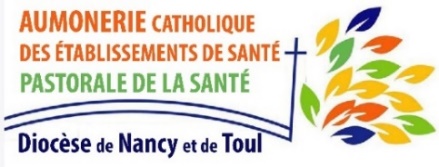 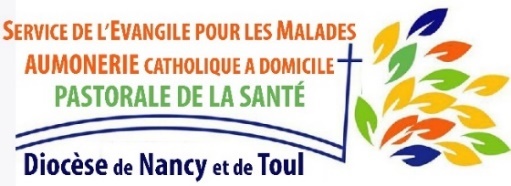 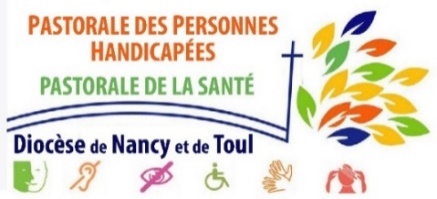 Journée de récollection de la pastorale de la santéAnimée par Monseigneur MAILLARD, Evêque émériteAncien Evêque de BourgesAncien accompagnateur spirituel national de la pastorale de la santéLe 7 avril 2022 de 9h00 à 17h00Au domaine de l’Asnée à Villers les Nancy salle Rome« Le Christ se révèle dans notre mission »en lien avec le thème diocésain « Imiter le Christ »Une journée de ressourcement au cœur de notre carême…--------------------------------------------------------------------------------------------Bulletin d’inscription à retourner AVANT LE 28 MARS 2022 (important de respecter cette date SVP !)(accompagné du règlement si vous déjeunez à l’Asnée)chèque à établir à l’ordre de la pastorale de la santé… Merci Adresse : Pastorale de la santé domaine de l’Asnée11, rue de Laxou – 54600 Villers les NancyMail : pastosante@catholique-nancy.frTél : 06 72 31 13 71 ou 03 54 95 61 25 (répondeur)Nom							PrénomTéléphone						MailMission dans la Pastorale de la santé : 	AH		SEM	/ AAD		PPH(entourer la mention svp)Secteur pastoralParoisse Prendra le repas sur place :		OUI			NON 		(Prix : 15€)Le déroulement de la journée vous sera adressé par mail, sur demande…En espérant votre présence … A bientôt !